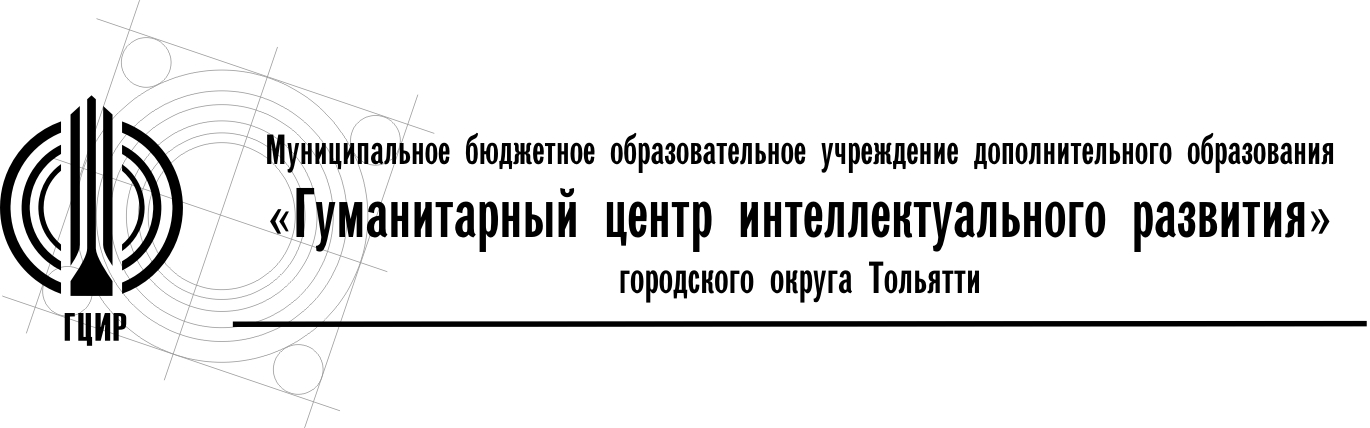 Уважаемые руководители!На основании приказа департамента образования администрации городского округа Тольятти от 24.08.2020г. №215-пк/3.2 «О проведении городских мероприятий для обучающихся в 2020-2021 учебном году» и в соответствии с информационным письмом департамента образования от 21.09.2020 №4897/3.2 «О проведении Православных образовательных чтений «Свет Христов просвещает всех!» с 15 декабря  2020 г. по 31 января 2021г. проведены городские Рождественские образовательные чтения «Библейские сюжеты в искусстве».Чтения включали три мероприятия:1) Благотворительная акция «Протяни руку помощи. Рождество» в ознаменование дня памяти Николая Чудотворца (19 декабря) проведена в заочной форме 16 - 27 декабря 2020г. Участниками акции стали группы детского сада, классы, объединения дополнительного образования; семейные коллективы, индивидуальные участники - всего 5888 человек из 30 учреждений образования (школы №№1, 9,16, 20, 23, 26, 28, 33, 35, 46, 66, 77, 79, 81, 84; детские сады №№2, 16, 33, 49, 54, 81, 99, 115, 127, 150; дополнительное образование МБОУ ДО Родник, ГЦИР, НФ ДЕОЦ) . Информация об участниках акции «Протяни руку помощи. Рождество» размещается в сборнике «Летопись добрых дел», который будет распространяться по образовательным учреждениям  с 20 февраля по 10 марта 2021 года.2) Конкурс блогеров «История одного шедевра» проводился заочно с 20 декабря 2020г. – 20 января 2021г. для учащихся в возрасте 10-18 лет и семейных коллективов. Участникам конкурса предлагалось создать работы в форматах «видеоблог» и «пост» в социальных сетях по теме «Рассказ об одном шедевре искусства, в основе которого лежит библейская история». На конкурс представлено 27 работ. Количество учреждений-участников – 9 (школы №№21, 25, 32, 34, 43, 60, 73, 79; Колледж гуманитарных и социально-педагогических дисциплин). Направляем список победителей и призеров конкурса (приложение 1).Свидетельства участников и грамоты за 1,2,3 место конкурса блогеров «История одного шедевра» в электронном виде до 10 февраля высылаются на адреса электронной почты, указанные в заявках.3) Интеллектуальная викторина «Библейские сюжеты в мировом искусстве» проводилась дистанционно для учащихся 8-11 классов с 15 -23 января 2021г. на дистанционной платформе сайта МБОУ ДО ГЦИР. В викторине приняли участие 144 ученика. Победителями и призерами  викторины стали  39 участников.   Направляем список победителей и призеров конкурса (приложение 2).Свидетельства участников интеллектуальной викторины «Библейские сюжеты в мировом искусстве» можно скачать на сайте МБОУДО ГЦИР в разделе «Дистанционное обучение» (зайти под своим логином и паролем на программу «Духовно-нравственные традиции России», во вкладке «Обучение» выбрать «Мои свидетельства»).Грамоты за 1,2,3 место в электронном виде до 10 февраля будут направлены на электронные адреса участников.Директор МБОУ ДО ГЦИР					А.В. ХаироваСавина Н.А.379499 (303)Приложение 1Список победителей и призёровконкурса блогеров «История одного шедевра»городских Рождественских образовательных чтений 2020-2021 учебный годПриложение 2Список победителей и призёровинтеллектуальной дистанционной викторины  «Библейские сюжеты в мировом искусстве» городских Рождественских образовательных чтений 2020-2021 учебный год15 - 23 января 2021 г.Савина Н.А.(8482) 379499 (303)445045, Самарская обл., г.Тольяттиул. Чайкиной, 87Тел./факс: (8482) 37 -94 -99E-mail: office@cir.tgl.ruСайт: cir.tgl.ruИсх.№42 от  03.02.2021 г.Руководителям образовательных  учрежденийОб итогах городских Рождественских образовательных чтений «Библейские сюжеты в искусстве»№УчастникООНазвание работыНоминацияРезультатМихайлова АлександраМБУ «Школа № 79»Икона "Рождество Христово"ВидеороликГрамота жюриСтепанова Анастасия ВладимировнаМБУ «Школа № 32»Картина  Франсиско де Сурбарана «Отрочество Богоматери»Пост в социальных сетяхГрамота жюриКодочикова Анастасия ЛеонидовнаКолледж гуманитарных и социально-педагогических дисциплин Картина «Воскрешение дочери Иаира» И.Е.РепинПост в социальных сетях3 местоСоколова Полина ВитальевнаМБУ «Школа № 34»Картина "Тайная вечеря" Николай ГеПост в социальных сетях3 местоКоролева Анастасия СергеевнаМБУ «Школа № 32»Картина «Тайная Вечеря» Леонардо да ВинчиПост в социальных сетях2 местоСоргин Михаил Валерьевич МБУ «Школа № 73»Из истории фрески Михаила Нестерова "Святая Варвара"Видеоролик2 местоЧепурных Анна ПавловнаМБУ «Школа № 32»Картина «Возвращение блудного сына». РембрандтПост в социальных сетях2 местоМамонтова Софья МихайловнаМБУ «Школа № 73»Десять причин, чтобы посмотреть анимационный фильм Михаила Алдашина "Рождество"Пост в социальных сетях1 местоПрокурова Ульяна АртуровнаМБУ «Школа № 21»Оратория "Сотворение Мира" Франца Йозефа ГайднаВидеоролик1 место№ООФ.И.О. участникаРезультатМБУ «Школа № 74»Апалатова Дарья ИгоревнаДиплом 3 степениМБУ «Школа № 47»Арнольдова Светлана ВадимовнаДиплом 3 степениМБУ «Школа № 70»Асетянова Полина ВитальевнаДиплом 3 степениМБУ «Школа № 74»Быстров Лев ОлеговичДиплом 3 степениМБУ «Школа № 47»Воропанов Глеб ВадимовичДиплом 3 степениМБУ «Лицей № 60»Гоголева Ксения МихайловнаДиплом 3 степениМБУ «Школа № 1»Горбачева Юлия АндреевнаДиплом 3 степениМБУ «Школа № 47»Ибатулина Дарья ЭдуардовнаДиплом 3 степениМБУ «Школа № 74»Кашкина Дарья АлександровнаДиплом 3 степениМБУ «Школа № 47»Кокорина Мария ВладимировнаДиплом 3 степениМБУ «Школа № 47»Манова Серафима СергеевнаДиплом 3 степениМБУ «Школа № 47»Мухаматчина Екатерина РомановнаДиплом 3 степениМБУ «Школа № 70»Шишкина Дарья АндреевнаДиплом 3 степениМБУ «Лицей № 60»Барсукова Екатерина ВячеславовнаДиплом 2 степениМБУ «Школа № 21»Брянская Анастасия ЮрьевнаДиплом 2 степениМБУ «Школа № 47»Бурментьев Игорь АндреевичДиплом 2 степениМБУ «Школа № 47»Валеева Александра ОлеговнаДиплом 2 степениМБУ «Школа № 90»Горина Маргарита ВладимировнаДиплом 2 степениГБПОУ СО «Гуманитарный колледж»Кодочикова Анастасия ЛеонидовнаДиплом 2 степениМБУ «Школа № 47»Кузин Семён АндреевичДиплом 2 степениМБУ «Школа № 33»Кузьмичева Варвара СергеевнаДиплом 2 степениМБУ «Школа № 47»Максименко Артём СергеевичДиплом 2 степениМБУ «Школа № 46»Нижегородцева Илона ЮрьевнаДиплом 2 степениМБУ «Школа № 74»Осадчая Ангелина ИгоревнаДиплом 2 степениМБУ «Лицей № 51»Потяшина Ульяна ОлеговнаДиплом 2 степениМБУ «Школа № 32»Савчёва Софья ОлеговнаДиплом 2 степениМБУ «Школа № 70»Чешуина Елизавета КонстантиновнаДиплом 2 степениМБУ «Школа № 47»Щеняев Ярослав ДмитриевичДиплом 2 степениМБУ «Школа № 47»Быкова Вероника АлександровнаДиплом 1 степениМБУ «Гимназия № 77»Демидова Мария ИгоревнаДиплом 1 степениМБУ «Школа № 74»Елисеева Софья ВитальевнаДиплом 1 степениМБУ «Школа № 47»Журавлев Глеб ГермановичДиплом 1 степениМБУ «Школа № 72»Журавлева Мария ЮрьевнаДиплом 1 степениМБУ «Школа № 74»Зарипова Алина РафиковнаДиплом 1 степениМБУ «Лицей № 60»Калинин Егор АлексеевичДиплом 1 степениМБУ «Школа № 47»Кузьмич Владислав АлександровичДиплом 1 степениМБУ «Школа № 47»Милова Арина АлексеевнаДиплом 1 степениМБУ «Лицей № 60»Сулейманов Кирилл АндреевичДиплом 1 степениМБУ «Школа № 70»Яковлева Ангелина ДаниловнаДиплом 1 степени